Internet Formulary AdvisorVersion 1.0User Manual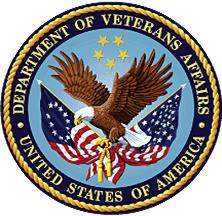 December 2022Department of Veterans Affairs (VA)Office of Information and Technology (OIT)Revision HistoryTable of Contents1.	Introduction	11.1.	Purpose	12.	System Summary	12.1.	Navigation	12.2.	Site Navigation	32.3.	Sending Feedback	42.4.	VA Global Header	53.	Getting Started	63.1.	Search	63.1.1.	Search by URL	93.1.2.	Accessing CFU Documents	93.2.	Drug Detail Page	103.2.1.	Related Drugs & Classes Listings	113.2.2.	Other Drugs in Same Class	123.2.3.	Other Classes in Same Category	134.	Acronyms and Abbreviations	14List of FiguresFigure 2-1. VA Formulary Advisor URL	1Figure 2-2. Pharmacy Benefits Management Services Site	2Figure 2-3. Home Page Featuring Search Pane	3Figure 2-4. Feedback Email Links	4Figure 2-5. Global Header	5Figure 2-6. Global Footer	5Figure 3-1. Search Pane on Home Page	6Figure 3-2. Search for Drug, Drug Class or Therapeutic Category	7Figure 3-3. Filter by Drug Class	7Figure 3-4. Filter by Formulary Status	8Figure 3-5. Search the VA National Formulary	8Figure 3-6. Indication for Drugs with CFU	9Figure 3-7. CFU Information	9Figure 3-8. Documents & Links Section of Drug Detail Page	10Figure 3-9. Drug Detail Page	11Figure 3-10. Other Drug and Classes Button	11Figure 3-11. Medications in Class List	12Figure 3-12. Classes Within Category List	13IntroductionThe VA Internet Formulary Advisor is a tool intended for Department of Veterans Affairs (VA) and non-VA personnel to search VA National Formulary information.PurposeThis User Manual describes the functional characteristics, important features, and navigational elements of the VA Internet Formulary Advisor. System SummaryThe VA Internet Formulary Advisor provides users with the following functions: Search publicly accessible information from the VA National Formulary and Community Care Urgent/Emergent Formulary Information quickly and easilySearch by Drug, Drug Class, and Therapeutic CategoryFilter search results by formulary statusCheck other drugs in the same class or categoryReview Criteria for Use (CFU) documents The primary benefit of the VA Internet Formulary Advisor is to provide users a more comprehensive and user-friendly search tool. NavigationUsers have two ways to navigate to the VA Internet Formulary Advisor:Enter the following Uniform Resource Locator (URL) into the navigation bar: https://www.va.gov/FormularyAdvisorFigure 2-1. VA Formulary Advisor URL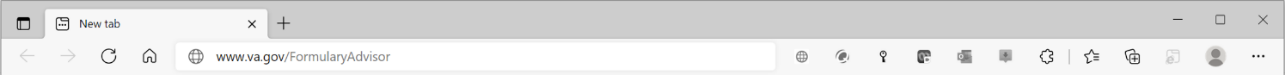 Via the Pharmacy Benefits Management (PBM) Services site on va.gov.Enter the following URL into the navigation bar: https://www.pbm.va.govFigure 2-2. Pharmacy Benefits Management Services Site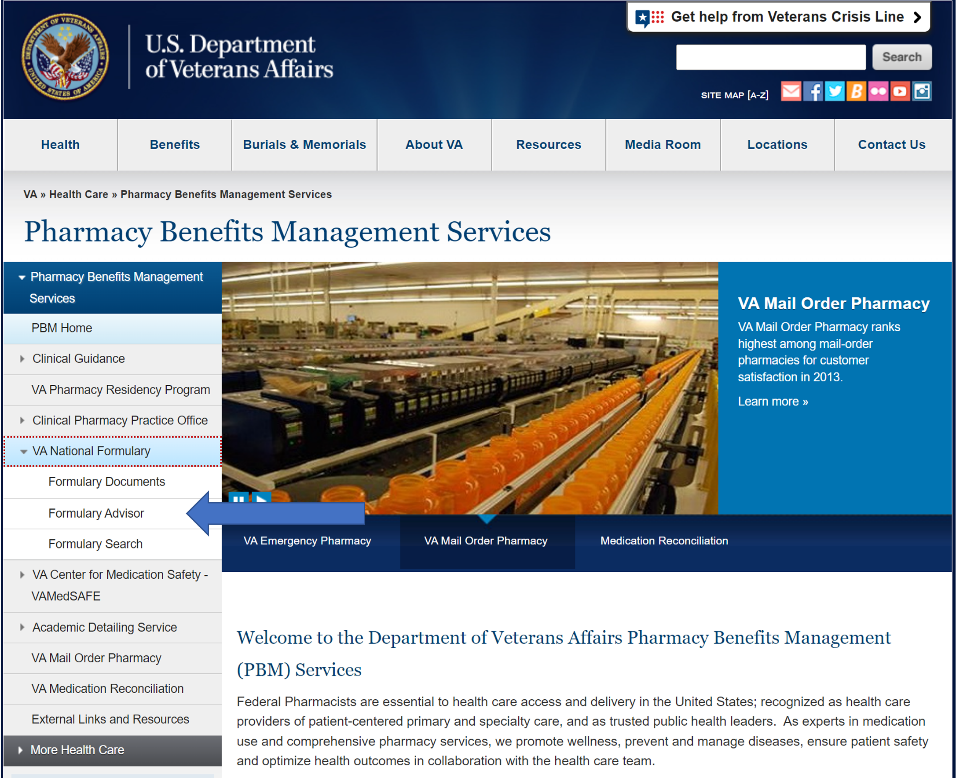 Site NavigationOnce on the site, users are on the home page where the search pane is visible.Figure 2-3. Home Page Featuring Search Pane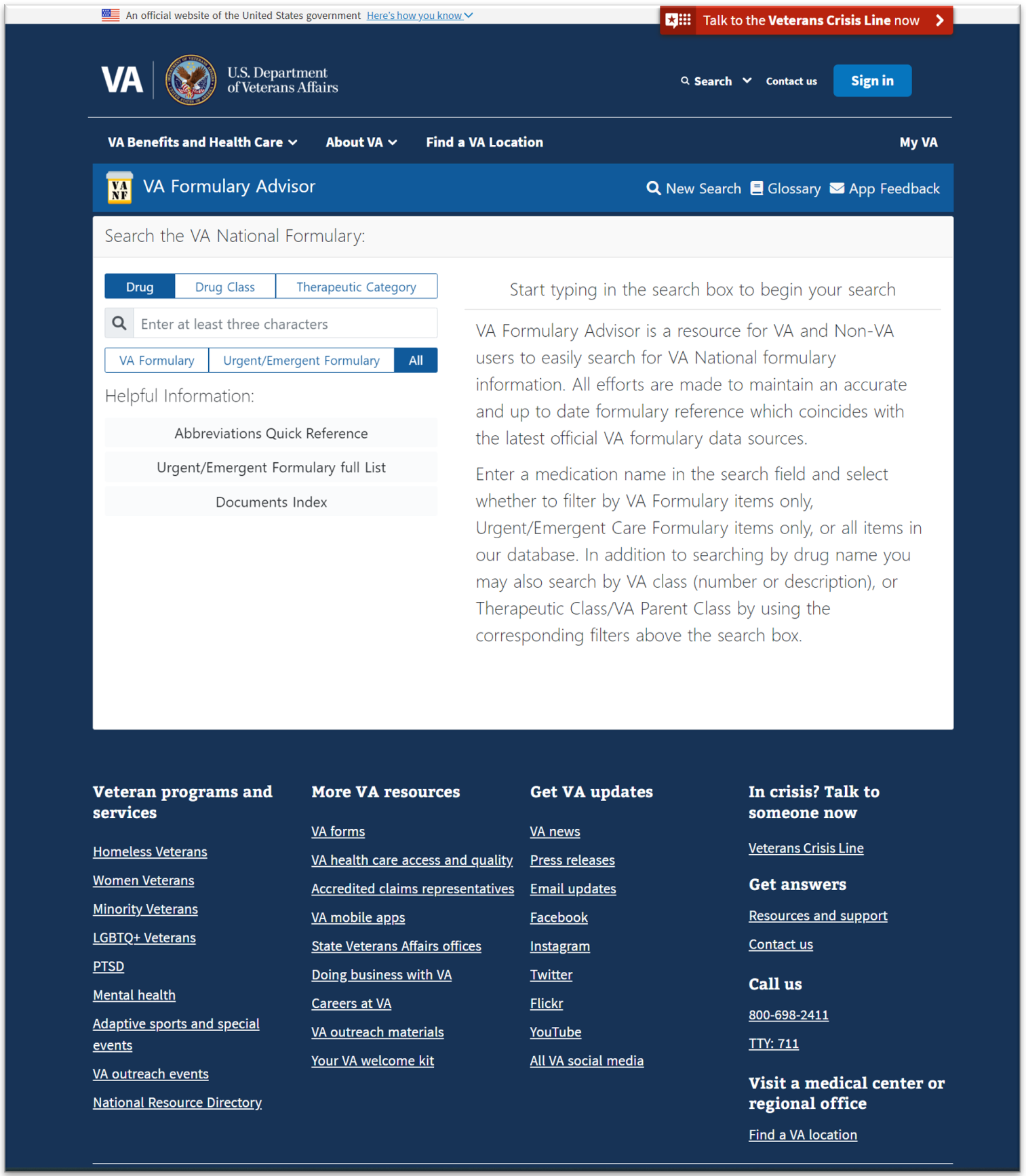 The home page includes the search pane with different filters for each search and an Abbreviations Quick Reference guide for the various icons that may appear in search results. The top navigation for the page has the following items:Home page: Allows users to navigate back to the landing page.Glossary: Lists the terms and abbreviations found throughout the site.About page: Information about the site. “The VA Formulary Advisor is a resource for VA and Non-VA users to easily search for VA National formulary information. All efforts are made to maintain an accurate and up to date formulary reference which coincides with the latest official VA formulary data sources.”Support team email link: This link opens an email message that allows users to email the Veterans Health Administration (VHA) PBM Internet Formulary team.Sending FeedbackIf a user would like to send feedback about the VA Internet Formulary Advisor, they can do so by clicking on the email link in the top navigation bar.Figure 2-4. Feedback Email Links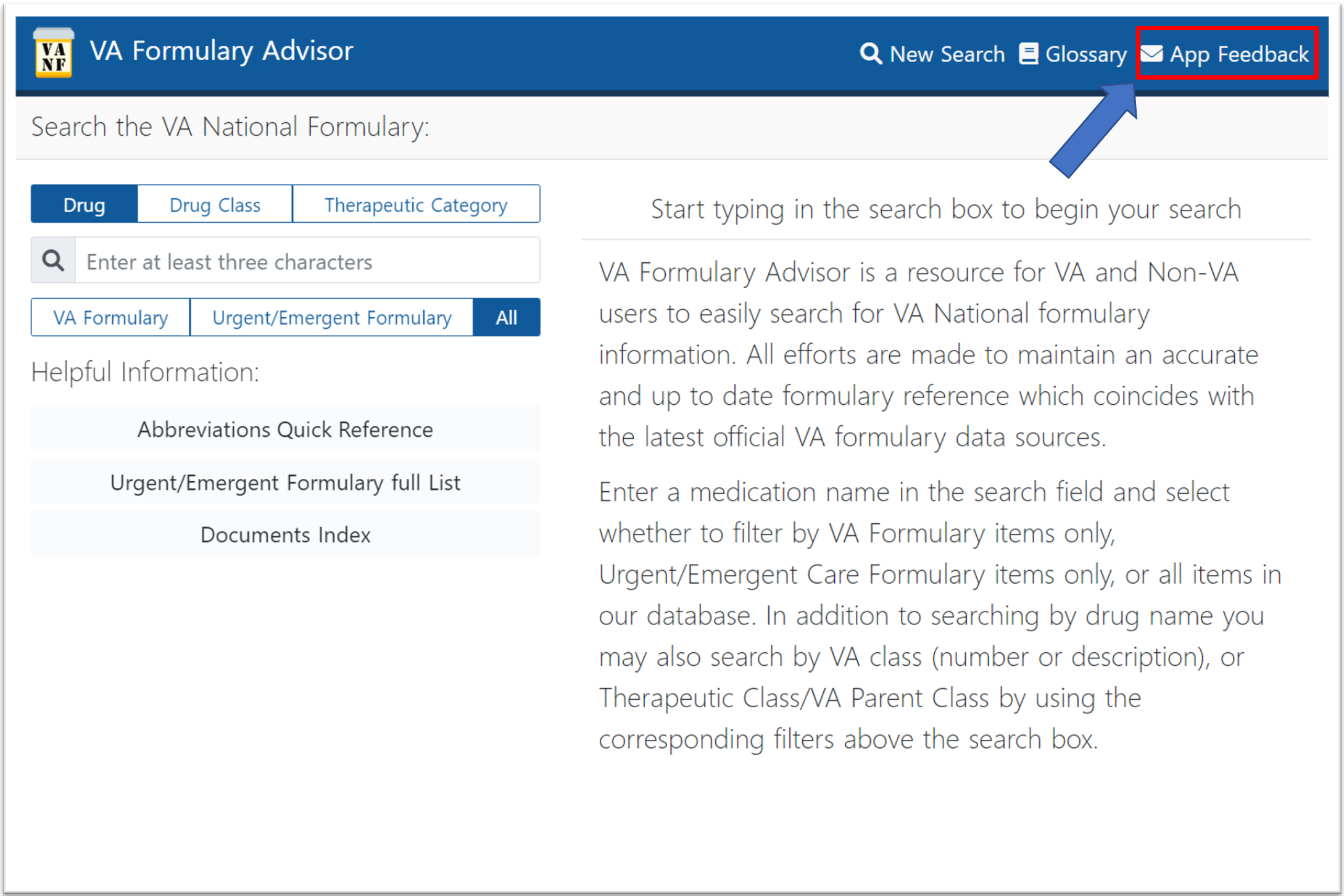 VA Global HeaderThe VA branded global header and footer is currently managed by the Public Website team. When a change is made to the va.gov headers and footers, these changes will also be made to the Formulary Advisor’s. Figure 2-5. Global Header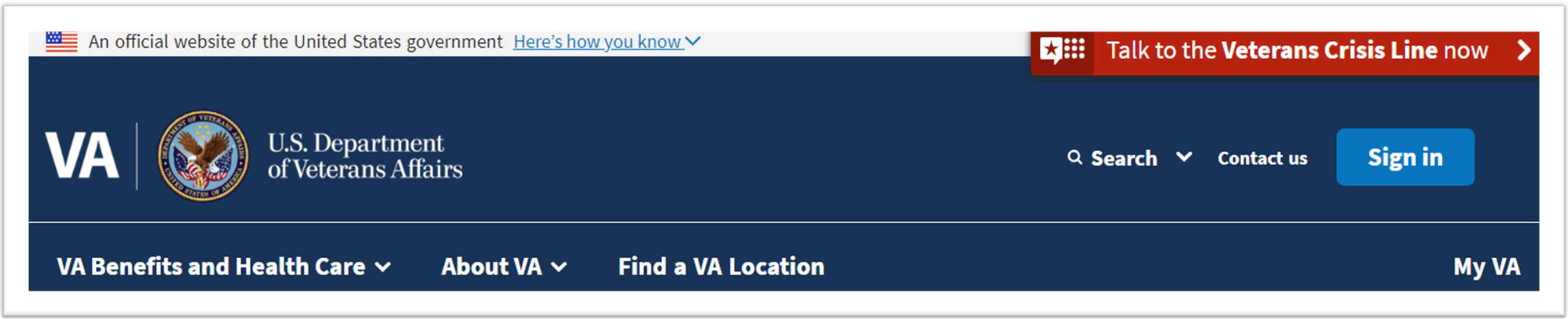 Figure 2-6. Global Footer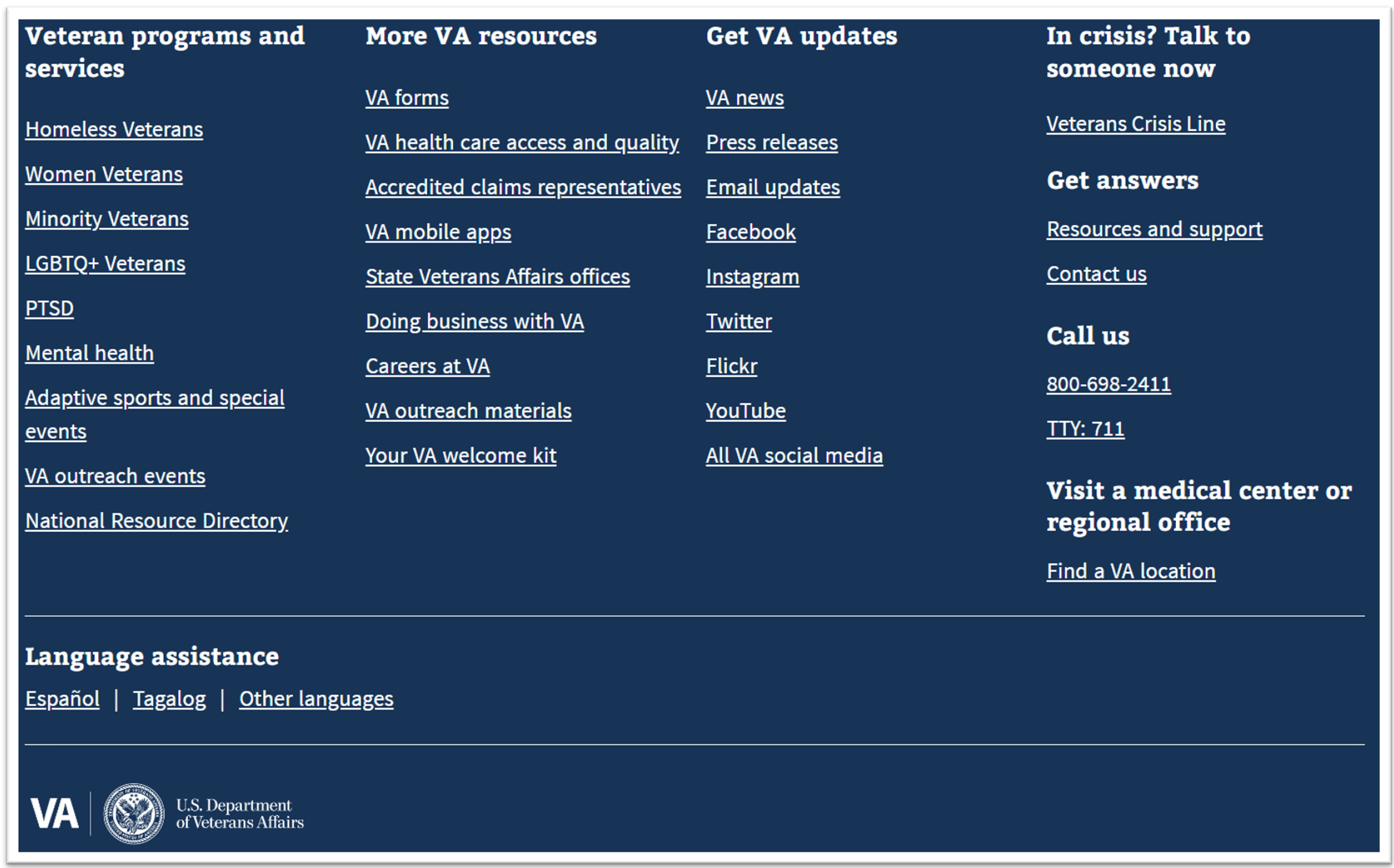 Items found in the header: VA Benefits and Health Care dropdown menu: Links to various VA benefit information. About VA dropdown menu.Find a VA Location link: Allows users to find a nearby VA center.Items found in the footer:Veteran Programs and Services menu: Links for users to find various resources and programs offered by the VA.More VA resources menu:Get VA Updates: Links to social media, news, press releases, etc.Veterans Crisis Line link: Gives uses the resources to connect with the 24/7 crisis care line via web chat, text, or phone call.VA Contact information.Language assistance.Getting StartedThe following sections provide instructions on conducting searches and accessing CFU documents.SearchUsers can search for various drugs, drug classes and therapeutic categories using the search pane found on the home page. Figure 3-1. Search Pane on Home Page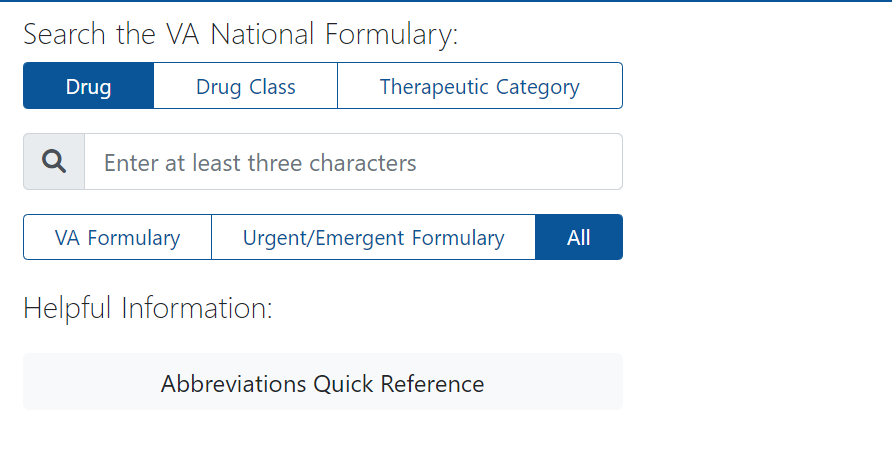 To start a search for a drug, drug class, or therapeutic category, user must enter a minimum of three characters.Figure 3-2. Search for Drug, Drug Class or Therapeutic Category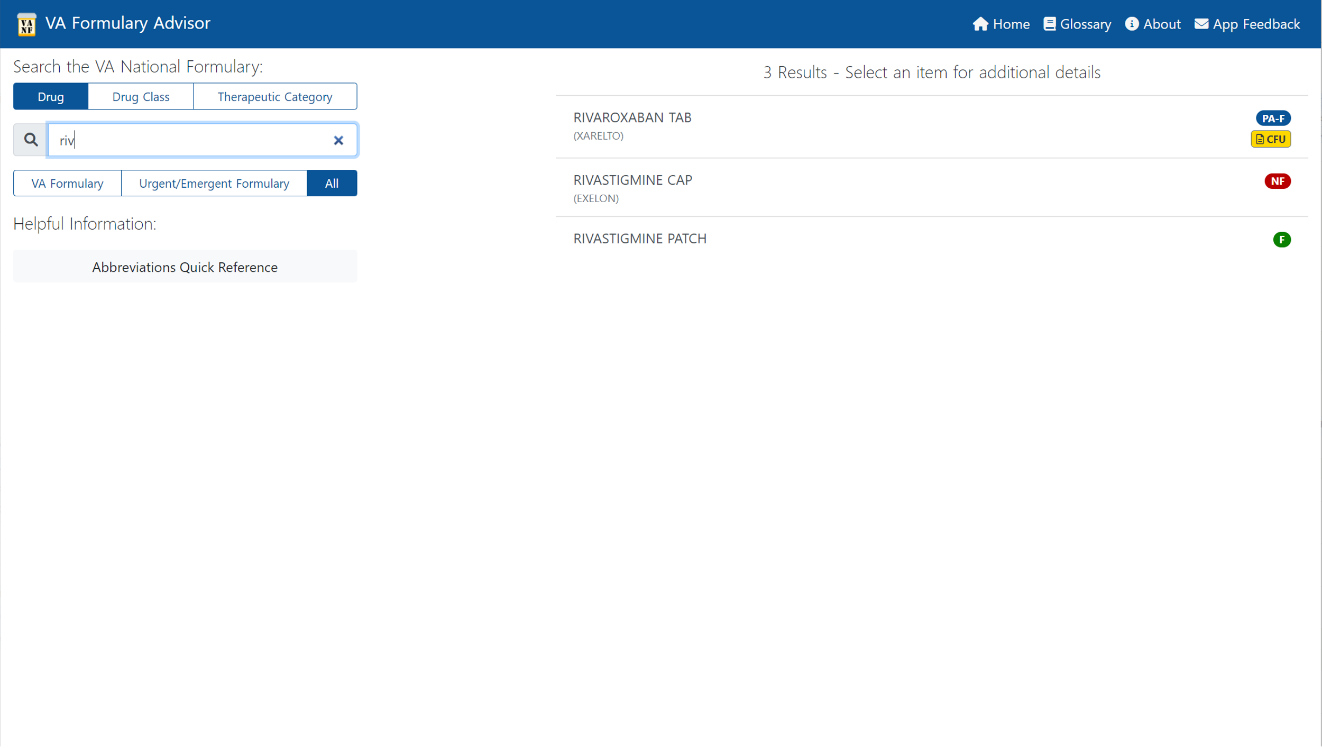 If searching by drug class, user needs to enter a minimum of two characters.Figure 3-3. Filter by Drug Class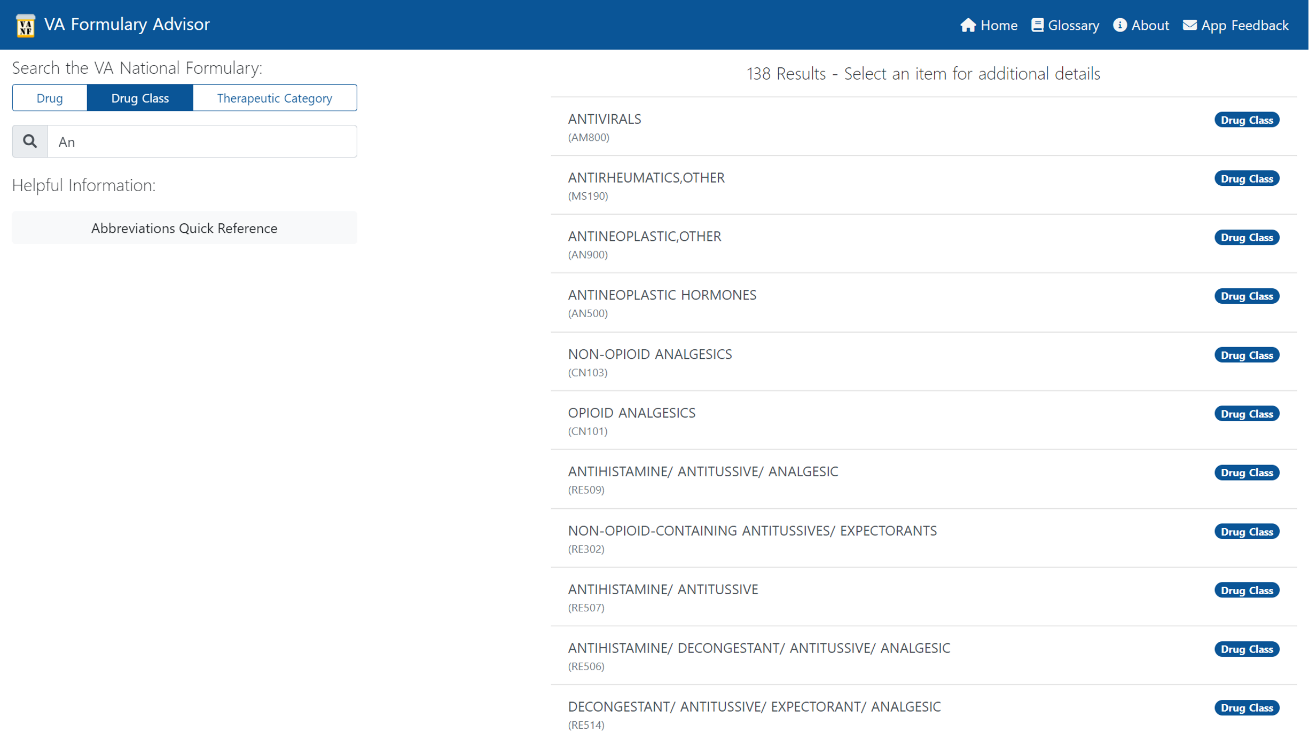 Users can also filter by formulary status: VA Formulary, Urgent/Emergent Formulary, or All items in the national drug file.Figure 3-4. Filter by Formulary Status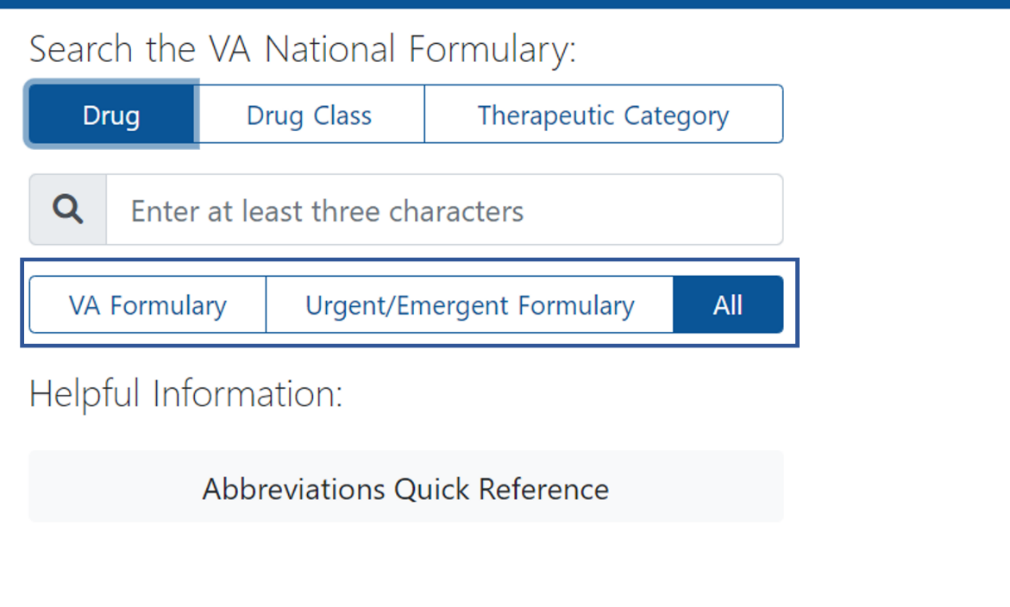 Searches can be entered as comma or space separated. The order in which the terms are entered does not change the search results. Figure 3-5. Search the VA National Formulary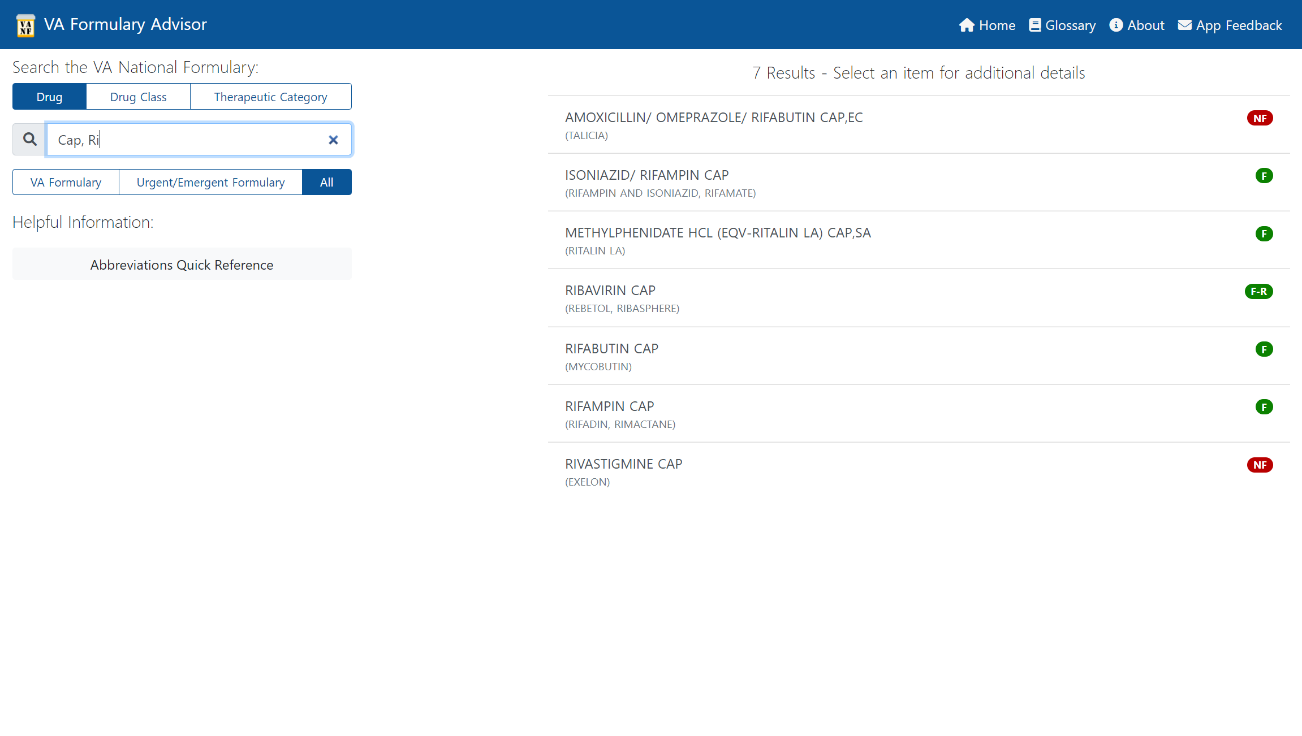 The user sees the following search results as show above in Figure 3-5:Generic and Trade Name for the drug search results.Colored formulary status and other document indicators.For more information on these icons refer to the Abbreviations Quick Reference.Search by URLUsers can also search directly by entering search queries in the URL bar. www.va.gov/formularyadvisor/search/drugname	orwww.va.gov/formularyadvisor/?s=drugnameAccessing CFU DocumentsDrugs with CFU documentation have an indicator in the search results.Figure 3-6. Indication for Drugs with CFU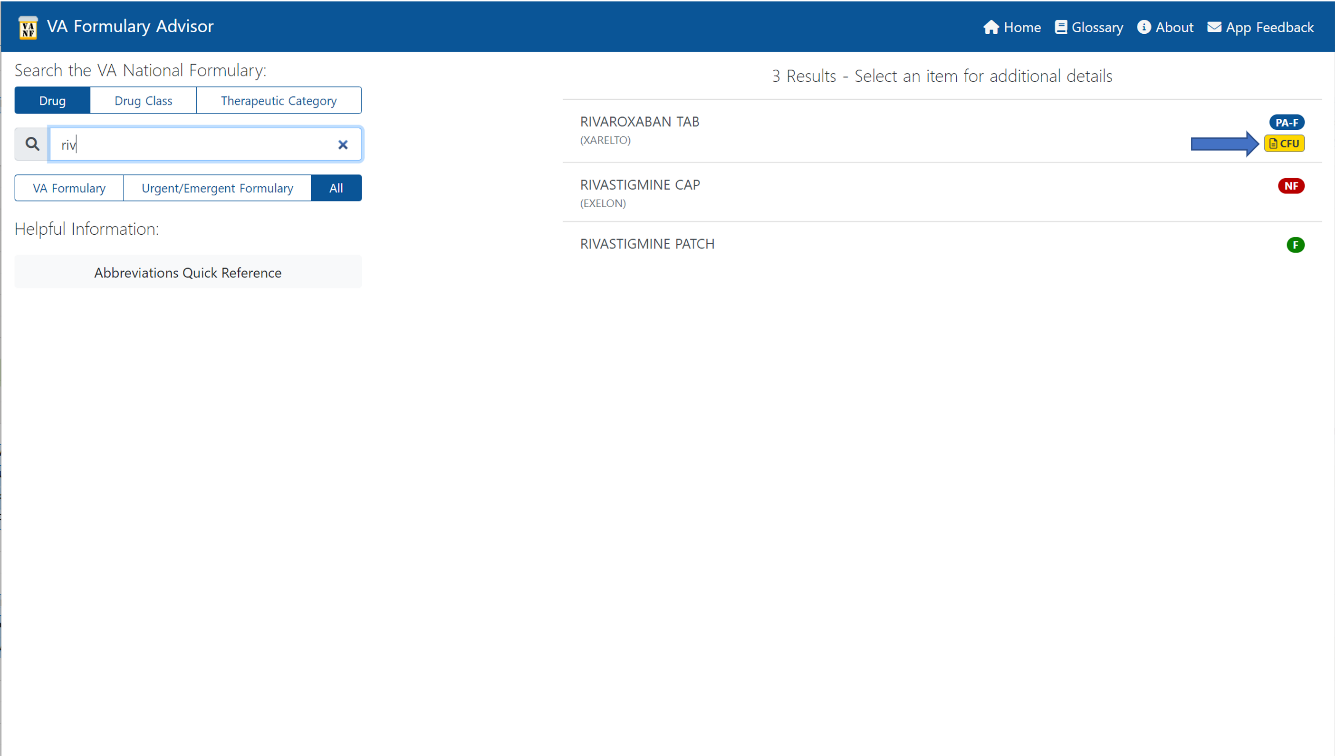 Users can hover over this indicator to see which CFU documents are available. Clicking the link opens the corresponding CFU Portable Document Format (PDF) file.Figure 3-7. CFU Information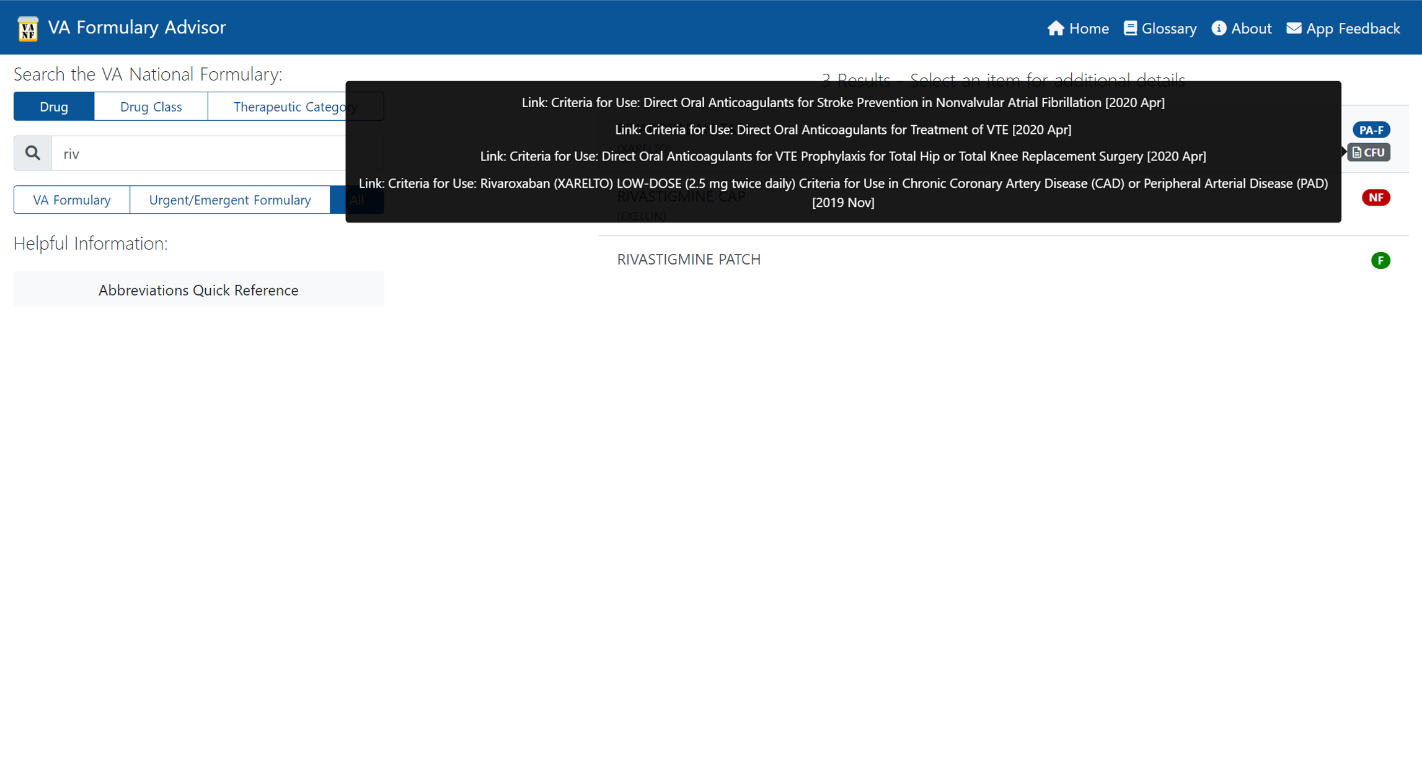 The CFUs can also be accessed through the Documents & Links section on the Drug Detail page.Figure 3-8. Documents & Links Section of Drug Detail Page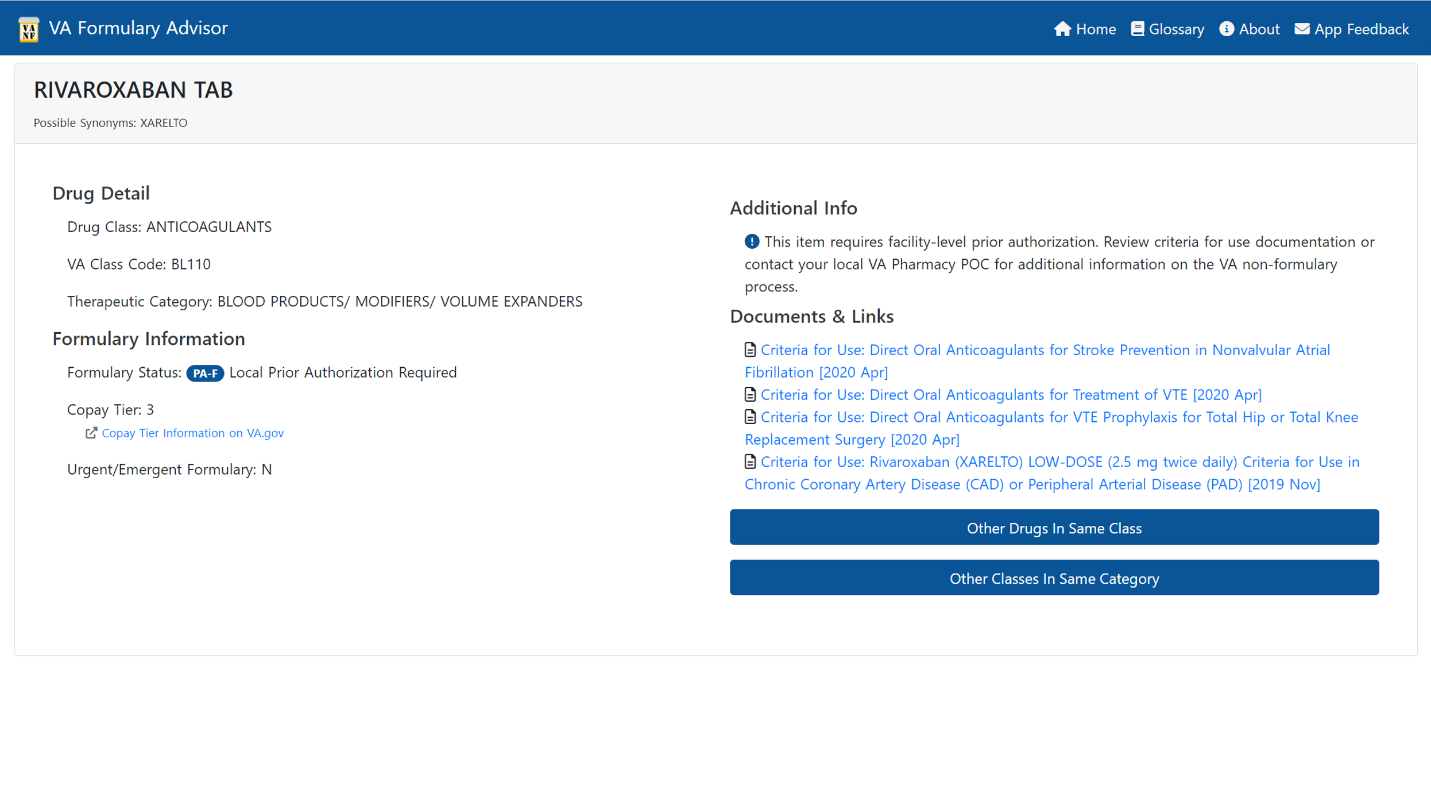 Drug Detail PageThe Drug Detail page provides the following information to users: Drug classVA Class CodeTherapeutic CategoryFormulary StatusCopay TierLink to the Copay Tier information on va.govIf the drug is on the Urgent/Emergent FormularyAdditional information about the drugAny CFU documentationLinks to show Other Drugs in Same Class and Other Classes in Same Category Figure 3-9. Drug Detail PageRelated Drugs & Classes ListingsThe Drug Detail page includes links that bring up lists within the page of Other Drugs in Same Class and Other Classes In Same Category. Figure 3-10. Other Drug and Classes Button 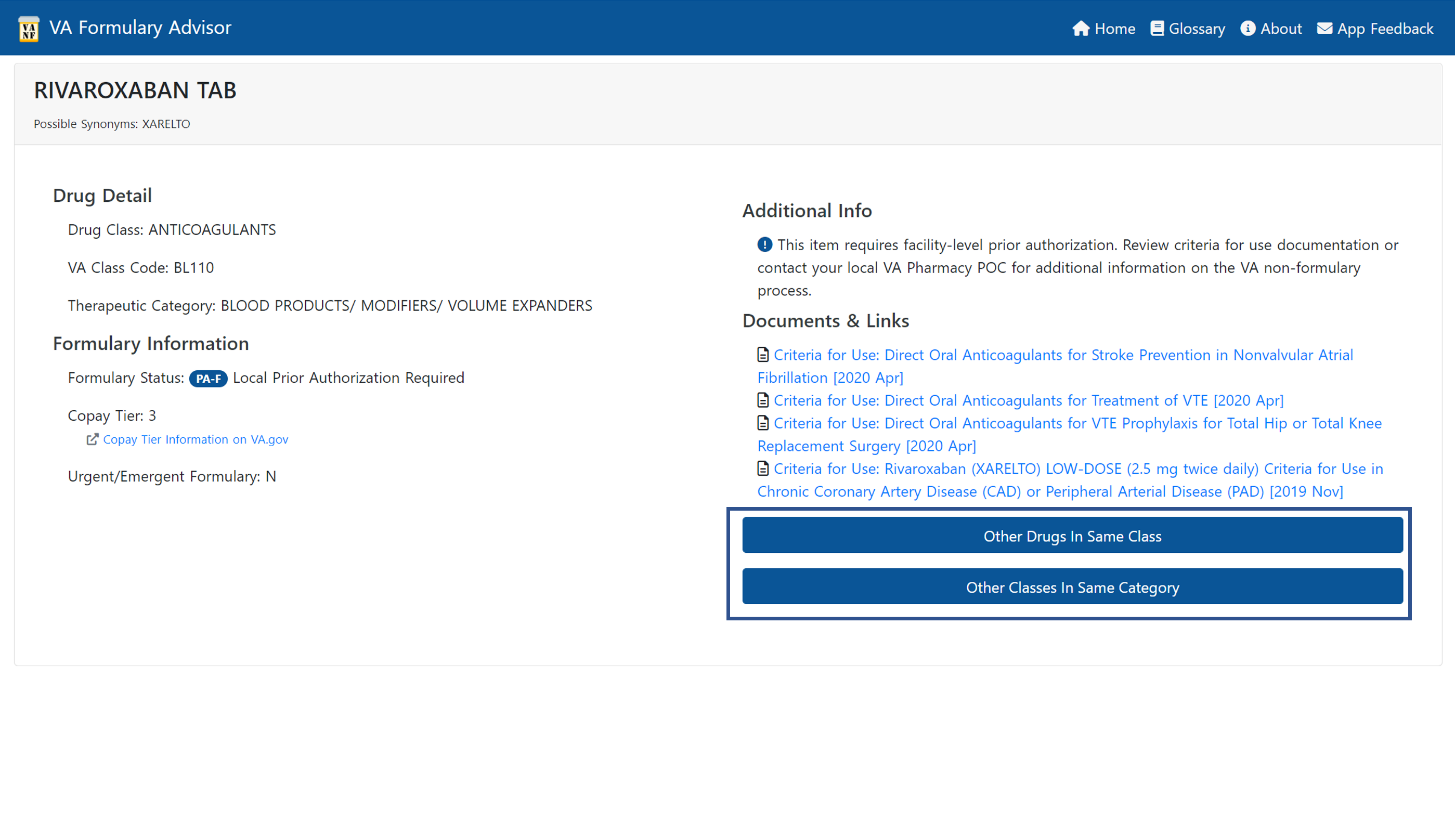 Other Drugs in Same ClassThe list results are clickable and take the user to the detail page for those results. These results can also be filtered by VA Formulary, Urgent/Emergent Formulary, or Show All. Clicking on Other Drugs In Same Class brings up a list of medications in the same class as the drug searched.Figure 3-11. Medications in Class List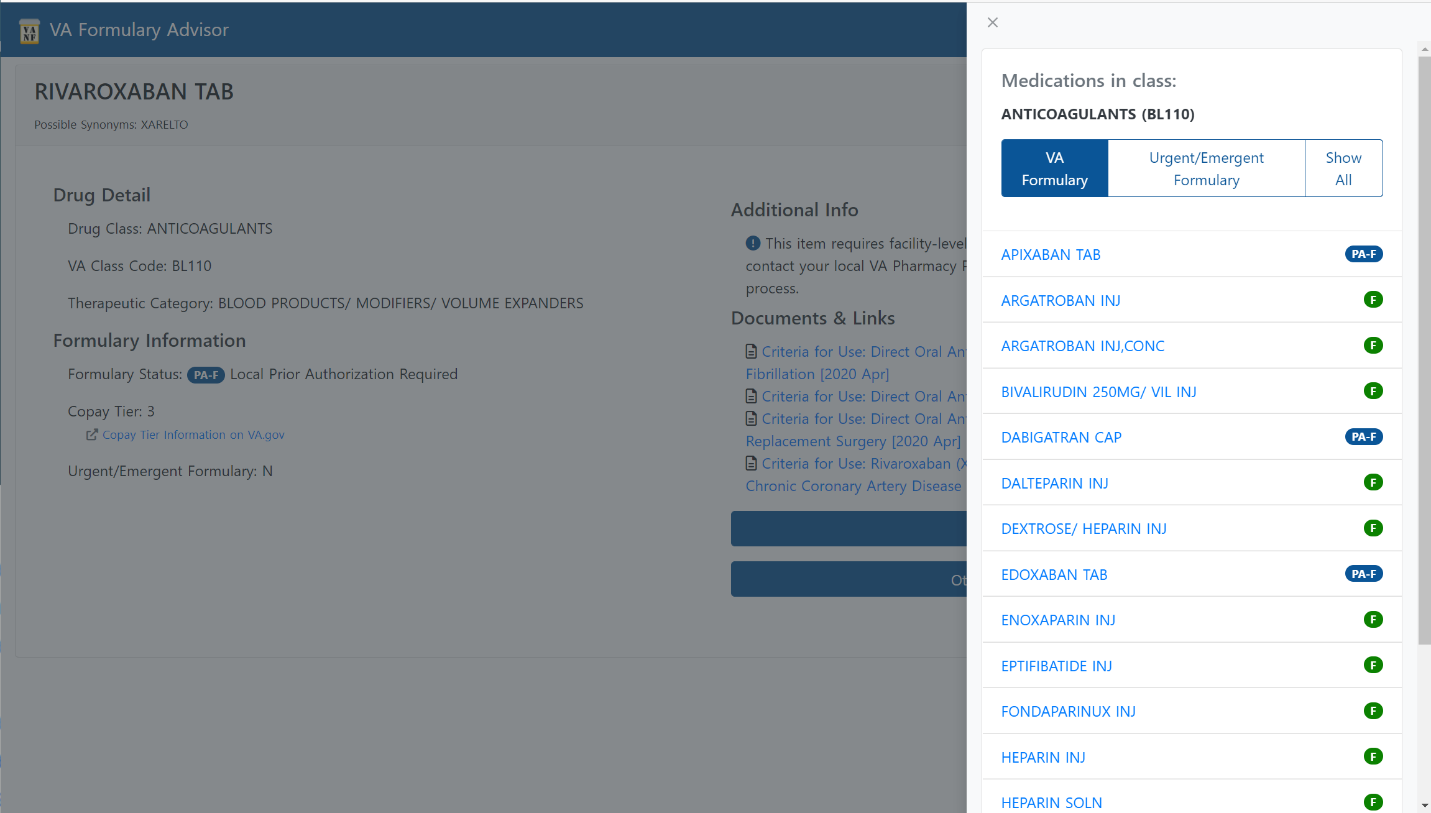 Other Classes in Same CategoryClicking on Other Drugs In Same Category brings up classes within the category of the drug class of the drug just searched.Figure 3-12. Classes Within Category List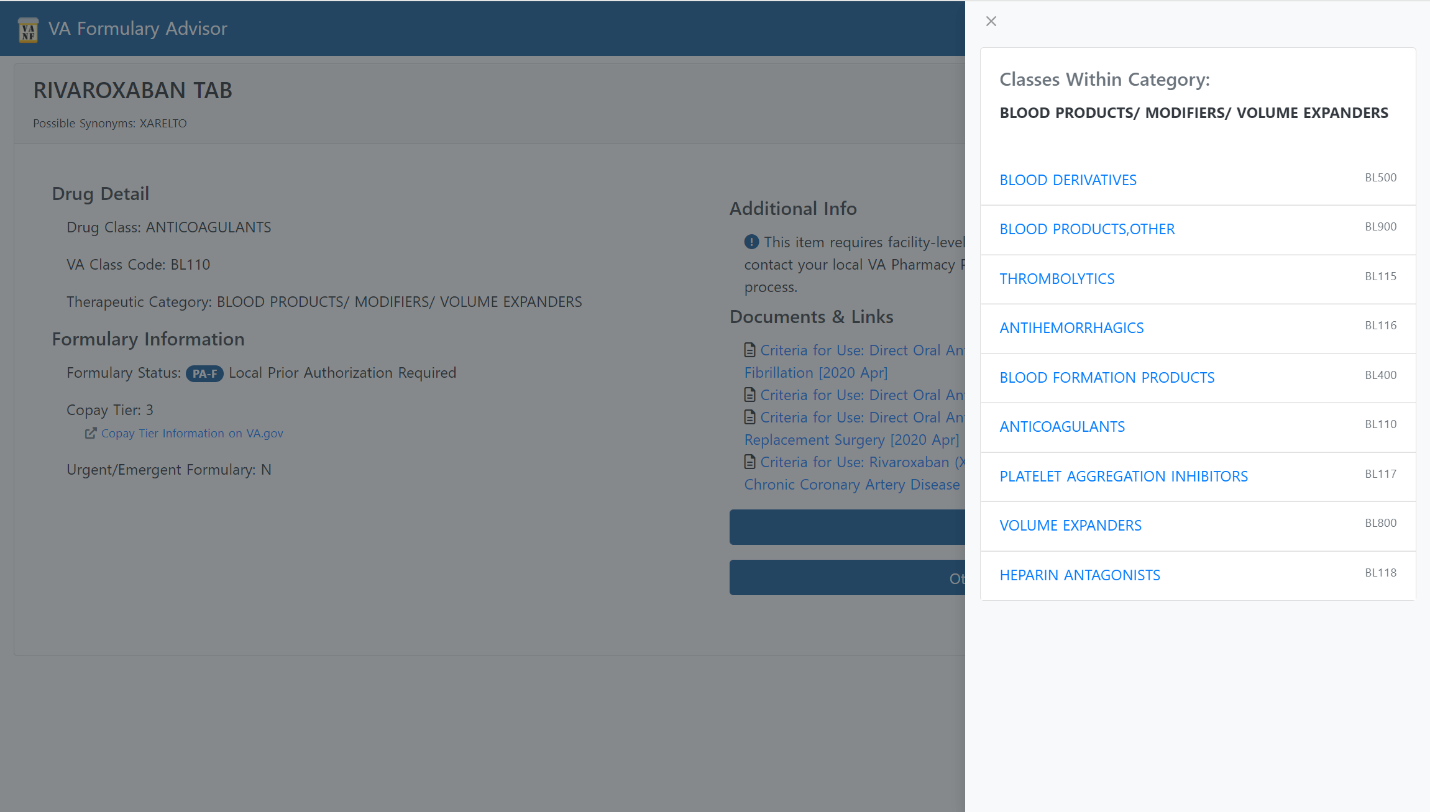 Acronyms and AbbreviationsDateRevisionDescriptionAuthorDecember 20221.0Initial versionLiberty IT SolutionsTermMeaningCFUCriteria for UseOITOffice of Information and TechnologyPBMPharmacy Benefits ManagementPDFPortable Document FormatURLUniform Resource Locator (Web address)VADepartment of Veterans AffairsVHAVeterans Health Administration